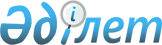 Қазақстан Республикасы астық туралы заңнамасы талаптарының бұзылуын жою туралы нұсқаманың, әкімшілік құқық бұзушылық туралы хаттаманың, әкімшілік құқық бұзушылық туралы іс жөніндегі қаулының нысандарын бекіту туралыҚазақстан Республикасы Премьер-Министрінің орынбасары - Қазақстан Республикасы Ауыл шаруашылығы министрінің 2016 жылғы 11 қарашадағы № 471 бұйрығы. Қазақстан Республикасының Әділет министрлігінде 2016 жылғы 22 желтоқсанда № 14556 болып тіркелді.
      "Астық туралы" Қазақстан Республикасы Заңының 6-бабы 3-2) тармақшасына сәйкес БҰЙЫРАМЫН:
      Ескерту. Кіріспе жаңа редакцияда - ҚР Ауыл шаруашылығы министрінің 09.02.2024 № 51 (алғашқы ресми жарияланған күнінен кейін күнтізбелік он күн өткен соң қолданысқа енгізіледі) бұйрығымен.


      1. Мыналардаң:
      1) осы бұйрыққа 1-қосымшаға сәйкес Қазақстан Республикасы астық туралы заңнамасы талаптарының бұзылуын жою туралы нұсқаманың;
      2) осы бұйрыққа 2-қосымшаға сәйкес әкімшілік құқық бұзушылық туралы хаттаманың;
      3) осы бұйрыққа 3-қосымшаға сәйкес әкімшілік құқық бұзушылық туралы іс жөніндегі қаулының нысандары бекітілсін.
      2. Мыналардың:
      1) "Қазақстан Республикасы астық туралы заңнамасы талаптарының бұзылуын жою туралы нұсқаманың, әкімшілік құқық бұзушылық туралы хаттаманың, әкімшілік құқық бұзушылық туралы іс жөніндегі қаулының нысандарын бекіту туралы" Қазақстан Республикасы Ауыл шаруашылығы министрінің 2012 жылғы 18 сәуірдегі № 18-03/179 бұйрығының (Нормативтік құқықтық актілерді мемлекеттік тіркеу тізілімінде № 7634 болып тіркелген, 2012 жылғы 26 мамырда "Егемен Қазақстан" газетінің № 269-273 (27347) сандарында жарияланған);
      2) "Қазақстан Республикасының астық туралы заңнамасының талаптарын бұзушылықтарды жою туралы нұсқаманың, әкімшілік құқық бұзушылық туралы хаттаманың, әкімшілік құқық бұзушылық туралы іс бойынша қаулының нысандарын бекіту туралы" Қазақстан Республикасы Ауыл шаруашылығы Министрінің 2012 жылғы 18 сәуірдегі № 18-03/179 бұйрығына өзгерістер енгізу туралы" Қазақстан Республикасы Ауыл шаруашылығы министрінің 2015 жылғы 2 қыркүйектегі № 4-6/794 бұйрығының (Нормативтік құқықтық актілерді мемлекеттік тіркеу тізілімінде № 12203 болып тіркелген, 2015 жылғы 18 қарашада "Әділет" ақпараттық-құқықтық жүйесінде жарияланған) күші жойылды деп танылсын.
      3. Қазақстан Республикасы Ауыл шаруашылығы министрлігінің Агроөнеркәсіптік кешендегі мемлекеттік инспекция комитеті заңнамада белгіленген тәртіппен:
      1) осы бұйрықтың Қазақстан Республикасы Әділет министрлігінде мемлекеттік тіркелуін;
      2) осы бұйрық Қазақстан Республикасы Әділет министрлігінде мемлекеттік тіркелген күннен бастап күнтізбелік он күн ішінде оның көшірмесінің мерзімді баспа басылымдарына және "Әділет" ақпараттық-құқықтық жүйесіне ресми жариялауға, сондай-ақ Қазақстан Республикасы нормативтік құқықтық актілерінің эталондық бақылау банкіне орналастыру үшін "Республикалық құқықтық ақпарат орталығы" шаруашылық жүргізу құқығындағы республикалық мемлекеттік кәсіпорнына жіберілуін;
      3) осы бұйрықтың Қазақстан Республикасы Ауыл шаруашылығы министрлігінің интернет-ресурсында орналастырылуын қамтамасыз етсін.
      4. Осы бұйрықтың орындалуын бақылау жетекшілік ететін Қазақстан Республикасы Ауыл шаруашылығы вице-министріне жүктелсін.
      5. Осы бұйрық алғашқы ресми жарияланған күнінен кейін күнтізбелік он күн өткен соң қолданысқа енгізіледі.
      "КЕЛІСІЛГЕН"   
      Қазақстан Республикасының   
      Ұлттық экономика министрі   
      ___________ Қ. Бишімбаев   
      2016 жылғы 21 қараша
      Ескерту. 1-қосымша жаңа редакцияда - ҚР Ауыл шаруашылығы министрінің 09.02.2024 № 51 (алғашқы ресми жарияланған күнінен кейін күнтізбелік он күн өткен соң қолданысқа енгізіледі) бұйрығымен. Қазақстан Республикасының астық туралы заңнамасы талаптарының бұзылуын жою туралы нұсқама №___
      ____________________________                   20__жылғы "____"___________ 
      нұсқама жасалған орын                         Уақыты ________
      1. Бақылау органының атауы__________________________________
      2. Бақылау субъектісіне (объектісіне) бара отырып, профилактикалық бақылау және (немесе) тексеру жүргізілген бақылау субъектісіне (объектісіне) бара отырып, профилактикалық бақылау (немесе) тексеру тағайындау туралы актінің күні мен нөмірі 
      __________________________________
       __________________________________________________________________
      3. Бақылау субъектісіне (объектісіне) бара отырып, профилактикалық бақылау және (немесе) тексеру жүргізген адамның (адамдардың) аты, әкесінің аты (егер ол жеке басын куәландыратын құжатта көрсетілсе), тегі және лауазымы ___________________________________________________________
      ____________________________________________________________________
      4. Бақылау субъектісінің атауы немесе аты, әкесінің аты (егер ол жеке басын куәландыратын құжатта көрсетілсе), тегі, бақылау субъектісіне (объектісіне) бара отырып, профилактикалық бақылау және (немесе) тексеру жүргізу кезінде қатысқан жеке немесе заңды тұлға өкілінің лауазымы ____________________________________________
      ___________________________________________________________________
      5. Бақылау субъектісіне (объектісіне) бара отырып, профилактикалық бақылау және (немесе) тексеру жүргізу күні, орны және кезеңі ________________________________________________________________________________
      6. Қазақстан Республикасының астық туралы заңнамасын бұзғаны үшін мынадай іс шараларды орындауға нұсқама беремін:
      7. Бақылау субъектісі өкілінің (заңды тұлға басшысының не оның уәкілетті адамының, жеке тұлғаның), сондай-ақ бақылау субъектісіне (объектісіне) бара отырып, профилактикалық бақылау және (немесе) тексеру кезінде қатысқан адамдардың нұсқамамен танысуы немесе танысудан бас тартуы туралы мәліметтер, олардың қолдары немесе қол қоюдан бас тартуы ________________
      ___________________________________________________________________
      8. Бақылау субъектісіне (объектісіне) бара отырып, профилактикалық бақылау және (немесе) тексеру жүргізген лауазымды адамның (адамдардың) қолы ___________________________________________________________________
      ____________________________________________________________
      9. Нұсқаманы алдым (заңды тұлға басшысының не оның уәкілетті адамының аты, әкесінің аты (бар болса), тегі, жеке тұлға), қолы 
      ___________________________________________________________________
      ___________________________________________________________________
      ___________________________________________________________________
      20___жылғы "___"_________
      Ескерту. 2-қосымша жаңа редакцияда - ҚР Ауыл шаруашылығы министрінің 09.02.2024 № 51 (алғашқы ресми жарияланған күнінен кейін күнтізбелік он күн өткен соң қолданысқа енгізіледі) бұйрығымен.
      Нысан/Форма Әкiмшiлiк құқық бұзушылық туралы хаттама / Протокол об административном правонарушении № ____
      Осы әкімшілік құқық бұзушылық туралы хаттама (бұдан әрі – хаттама) "Әкiмшiлiк құқық бұзушылық туралы" Қазақстан Республикасы кодексiнiң (бұдан әрі – Кодекс) 401, 462 және 463-баптарына сәйкес толтырылды/ Настоящий протокол об административном правонарушении (далее – протокол) составлен в соответствии со статьями 401, 462 и 463 Кодекса Республики Казахстан "Об административных правонарушениях" (далее − Кодекс).
      1. Хаттама толтырылған күн/Дата составления протокола _____жылғы "__" ____ /"__" ____ _____ года 
      2. Хаттама толтырылған орын / Место составления протокола
      __________________________________________________________________
      (облыс, аудан, қала, кент, ауыл/область, район, город, поселок, село)
      3. Хаттаманы жасаған адамның лауазымы, аты, әкесінің аты (бар болса), тегі /Должность, фамилия, имя, отчество (при его наличии) лица, составившего протокол____________________________________________
      __________________________________________________________________
      4. Өзіне қатысты ic қозғалған тұлға туралы мәлiметтер/ Сведения о лице, в отношении которого возбуждено дело:
      жеке тұлғалар үшiн/для физических лиц:
      аты, әкесiнiң аты (бар болса), тегi/фамилия, имя, отчество (при его наличии) __________________________________________________________
      туған күні/дата рождения _____________________________
      тұрғылықты жерi/место жительство ______________________________
      __________________________________________________________________
      жеке басын куәландыратын құжаттың атауы мен деректемелері/наименование и реквизиты документа, удостоверяющего личность _________________________________
      жеке сәйкестендіру нөмірі/индивидуальный идентификационный номер _____________________________________________________________
      жұмыс орны/место работы ______________________________________
      телефонның, факстың, ұялы байланыстың абоненттік нөмірі және (немесе) электрондық мекенжайы (егер бар болса)/абонентский номер телефона, факса, сотовой связи и (или) электронный адрес (если они имеются)____________________________
      заңды тұлғалар үшін/для юридических лиц:
      атауы/наименование ___________________________________________
      орналасқан жері/место нахождения ______________________________
      заңды тұлғаны мемлекеттік тіркеу (қайта тіркеу) нөмiрi және күнi/номер и дата государственной регистрации (перерегистрации) юридического лица _________________________________________________ __________________________________________________________________
      бизнес-сәйкестендіру нөмiрi/бизнес-идентификационный номер______
      __________________________________________________________________
      банк деректемелері/банковские реквизиты ________________________
      телефонның, факстың, ұялы байланыстың абоненттік нөмірі және (немесе) электрондық мекенжайы (егер бар болса)/абонентский номер телефона, факса, сотовой связи и (или) электронный адрес (если они имеются) __________________________________________________________;
      5. Субъект: жеке тұлға (01), дара кәсіпкер (02), заңды тұлға (03), шетелдік заңды тұлға (04), шетелдік қатысуы бар заңды тұлға (05), лауазымды адам (25), заңды тұлға филиалы (27), заңды тұлға өкілдігі (28)/Субъект: физическое лицо (01), индивидуальный предприниматель (02), юридическое лицо (03), иностранное юридическое лицо (04), юридическое лицо с иностранным участием (05), должностное лицо (25), филиал юридического лица (27), представительство юридического лица (28) 
      ______________________________________________________________________
      _________________________________________________________________________
      6. Коммерциялық ұйымның ұйымдастырушылық-құқықтық нысаны: шаруашылық серіктестік (02), акционерлік қоғам (03), өндірістік кооперативі (04), өзгелер (05); кәсіпкерлік субъектілерінің санаты: шағын кәсіпкерлік субъектісі (12), орта кәсіпкерлік субъектісі (13), ірі кәсіпкерлік субъектісі (14)/Организационно-правовая форма коммерческой организации: хозяйственное товарищество (02), акционерное общество (03), производственный кооператив (04), иные (05); категория субъектов предпринимательства: субъект малого предпринимательства (12), субъект среднего предпринимательства (13), субъект крупного предпринимательства (14) 
      ______________________________________________________________
      __________________________________________________________________
      7. Әкiмшiлiк құқық бұзушылықтың жасалған орны, уақыты және мәнi/ Место, время совершения и существо административного правонарушения
      __________________________________________________________________
      __________________________________________________________________
      __________________________________________________________________
      __________________________________________________________________
      __________________________________________________________________
      8. Істi шешу үшiн қажеттi мәлiметтер, оның ішінде әкімшілік құқық бұзушылық туралы істің қаралатын уақыты мен орны, сондай-ақ әкiмшiлiк құқық бұзушылық жасау фактiсiн растайтын құжаттар, (іске қатысты және (немесе) заттай дәлелдемелер болып табылатын файлдық құжаттар мен медиа-файлдар) қоса беріледі/Сведения, необходимые для разрешения дела, в том числе время и место рассмотрения дела об административном правонарушении, а также прилагаются документы, подтверждающие факт совершения административного правонарушения (файловые документы и медиа-файлы, относящиеся к делу и (или) являющиеся вещественными доказательствами) 
      ________________________________________________
      __________________________________________________________________________
      ___________________________________________________
      9. Өзіне қатысты іс қозғалған жеке тұлғаның не заңды тұлға өкілінің түсініктемесі/ Объяснение физического лица либо представителя юридического лица, в отношении которого возбуждено дело
      __________________________________________________________________
      __________________________________________________________________
      __________________________________________________________________
      10. Құқық бұзушылық біліктілігі Кодекстің ____бабы _____бөлігі/Квалификация правонарушения статья _____ часть ______ Кодекса
      11. Кодекстің 738-бабына сәйкес іс жүргізу тілі ______ болып айқындалды/ Согласно статье 738 Кодекса языком производства по делу определен
      __________________________________________________________________
      12. Қорғаушының болуы: қажет етілмейді (1), тартылды (2)/Наличие защитника: не требуется (1), привлечен (2) 
      __________________________________________________________________
      13. Аудармашының болуы: қажет етілмейді (1), тартылды (2)/Наличие переводчика: не требуется (1), привлечен (2) 
      __________________________________________________________________
      14. Куәлар, жәбірленушілер (аттары, әкелерінің аттары (олар бар болса), тектері, мекенжай) (егер олар бар болса) /Свидетели, потерпевшие (их фамилии, имена, отчества (при их наличии), адрес) (если они имеются)
      __________________________________________________________________
      __________________________________________________________________
      __________________________________________________________________
      __________________________________________________________________
      __________________________________________________________________
      15. Әкімшілік құқық бұзушылық туралы іс қозғалған тұлға әкімшілік бұзушылық туралы хаттаманы қол қойып алудан бас тартқан жағдайда жазылатын жазба/ Запись в случае отказа в принятии под расписку протокола об административном правонарушении лицом, в отношении которого возбуждено дело об административном правонарушении_____________________________________________________
      _________________________________________________________________
      (хаттаманы толтырған адамның қолы/подпись лица, составившего протокол)
      16. Өзіне қатысты іс қозғалған адамның болмауы немесе келмеуі туралы белгі/Отметка об отсутствии или неявке лица, в отношении которого возбуждено дело
      __________________________________________________________________
      __________________________________________________________________
      __________________________________________________________________
      __________________________________________________________________
      (хаттаманы толтырған адамның қолы/подпись лица, составившего протокол)
      17. Әкімшілік құқық бұзушылық туралы іс қозғалған адам болмаған жағдайда толтырылған хаттаманың почта арқылы жолданғаны туралы ақпарат/Информация о направлении протокола по почте в случае его составления в отсутствие лица, в отношении которого возбуждено дело об административных правонарушениях
      __________________________________________________________________
      __________________________________________________________________
      __________________________________________________________________
      (хаттаманы толтырған адамның қолы/подпись лица, составившего протокол)
      18. Өзіне қатысты іс қозғалған адамның хаттаманы алған сәттен бастап үш тәулік ішінде оны қайтармау фактісі жөнінде хаттама көшірмесіндегі жазба /Запись в копии протокола о факте невозвращения протокола в течение трех суток с момента получения лицом, в отношении которого возбуждено дело
      __________________________________________________________________
      __________________________________________________________________
      __________________________________________________________________
      (хаттаманы толтырған адамның қолы, жазбасы/запись, подпись лица, составившего протокол)
      19. Кодекстің 744, 747, 810, 811-баптарына сәйкес өзіне қатысты іс қозғалған адамға сондай-ақ іс бойынша іс жүргізудің басқа да қатысушыларына хаттаманы толтыру кезінде әкімшілік жауапкершілікке тартылушы тұлғаға, құқықтары және міндеттері түсіндірілді/При составлении протокола лицу, в отношении которого возбуждено дело, а также другим участникам производства по делу разъяснены их права и обязанности согласно статьям 744, 747, 810, 811 Кодекса ___________________________________________________________
      __________________________________________________________________
      Құқықтармен және міндеттермен таныстым:/С правами и обязанностями ознакомлен (а):
      /___________________/_____________________/_______________________/
      (тұлғаның (жеке тұлғаның немесе заңды тұлғаның) аты, әкесінің аты (бар болса) тегі/фамилия, имя, отчество (при его наличии) лица (физического лица или юридического лица)
      Хаттаманы толтырған адам/Лицо, составившее протокол ____________
      __________________________________________________________________
      Әкімшілік құқық бұзушылық туралы іс жүргізіліп жатқан адам (тұлғаның өкілі)/Лицо (представитель лица), в отношении которого ведется производство по делу об административном правонарушении: хаттама мазмұнымен/с содержанием протокола:
      __________________________________________________________________
      __________________________________________________________________
      (танысты/танысудан бас тартты/ ознакомился/отказался ознакомиться) 
      Жәбірленушілер (бар болса)/Потерпевшие (если они имеются)________
      __________________________________________________________________
      Куәлер (бар болса)/Свидетели (если они имеются)__________________
      __________________________________________________________________
      Қолхат/Расписка
      Хаттаманың көшірмесін алдым/Копию протокола получил (а):
      _____жылғы "__" ____/ "__" ____ _____ года
      __________________________________________________________________
      (оған қатысты ic қозғалған жеке тұлғаның немесе заңды тұлға өкілінің қолы /подпись физического лица или представителя юридического лица, в отношении которого возбуждено дело)
      ____жылғы "__" _____/"__" ____ _____ года
      __________________________________________________________________
      (жәбірленуші жеке тұлғаның немесе заңды тұлға өкілінің қолы/ подпись потерпевшего физического лица или представителя юридического лица)
      ____жылғы "__" _____/"__" ____ _____ года
      Ескерту. 3-қосымша жаңа редакцияда - ҚР Ауыл шаруашылығы министрінің 09.02.2024 № 51 (алғашқы ресми жарияланған күнінен кейін күнтізбелік он күн өткен соң қолданысқа енгізіледі) бұйрығымен.
      Нысан Әкiмшiлiк құқық бұзушылық туралы іс жөніндегі қаулы № _________
      20 __ жылғы "___" _________ ______________________________ 
      (істің қаралған күні мен орны)
      Мен,_______________________________________________________
      (қаулы шығарған лауазымды адамның лауазымы, аты-жөні, тегі)
       "Әкімшілік құқық бұзушылық туралы" Қазақстан Республикасы кодексінің (бұдан әрі – Кодекс) 706, 729-баптарына сәйкес осы қаулыны шығардым.
      1. Іс қаралған тұлға туралы мәліметтер:
      жеке тұлғалар үшін:
      аты, әкесiнiң аты (бар болса), тегi_________________________
      туған күні__________________________________________
      тұрғылықты жері______________________________________________
      жеке басын куәландыратын құжаттың атауы мен деректемелерi____
      __________________________________________________________________
      жеке сәйкестендіру нөмірі______________________
      __________________________________________________________________
      тұрғылықты жерi бойынша тiркелгенi туралы мәлiметтер __________________________________________________________________
      жұмыс орны__________________________________________________
      заңды тұлғалар үшін:
      атауы_________________________________________________
      ұйымдық-құқықтық нысаны ________________________________
      орналасқан жері______________________________________________
      заңды тұлға ретiнде мемлекеттiк тiркеу нөмiрi мен күнi______________________________________________________________
      бизнес-сәйкестендіру нөмірі_______________________________
      банк деректемелері__________________________________________
      2. Кодекстің 738-бабына сәйкес іс жүргізу тілі ретінде _______________________________________________________ айқындалды
      3. Анықталды: ___________________________________________
      _________________________________________________________________
      (Кодекстің әкімшілік құқық бұзушылық үшін жауаптылық көзделген бабын көрсету 
      __________________________________________________________________
      істі қарау кезінде белгіленген мән-жайларды баяндау)
      Баяндалғанның негізінде, Кодекстің 821, 822-баптарын басшылыққа ала отырып ҚАУЛЫ ЕТТІМ:
      1. Тұлғаны ________________________________________________________ 
      (жеке тұлғалар үшін –аты, әкесінің аты (бар болса), тегі жеке сәйкестендіру нөмірі; заңды тұлғалар үшін-атауы, ұйымдық-құқықтық нысаны, бизнес-сәйкестендіру нөмірі) Кодекстің ____бабының ____ бөлігі ____ тармақшасында көзделген әкімшілік құқық бұзушылықты жасағаны үшін кінәлі деп танылсын және ___________ айлық есептік көрсеткіш мөлшерінде сомада әкімшілік жазаға тартылсын.
      (жазумен айыппұл сомасы)
      Кодекстің 893-бабына сәйкес жоғарыда көрсетілген айыппұлды қаулы заңды күшіне енген күннен бастап отыз тәуліктен кешіктірмей мынадай деректемелерге енгізу қажеттігі туралы хабарлаймын: мемлекеттік кірістер органы ______________ 
      _________________________________________________________________________,
      (атауын көрсету)
      бизнес сәйкестендіру нөмірі__________________, жеке сәйкестендіру коды ___________________, бюджеттік сыныптама коды____________, төлем тағайындау коды____________, бенефициар коды _____________, бенефициар банктің атауы______________, банктік сәйкестендіру коды _______________ және айыппұлды төлеу туралы түбіртекті ұсыныңыз.
      Айыппұлды белгіленген мерзімде төлемеген кезде Кодекстің 894, 895-баптарының ережелері қолданылады. 
      Тәркіленгендер__________________________________________________________
      (Кодекстің 822-бабына сәйкес қабылданған заттар мен құжаттар бойынша шешім жазылсын)
      2. Әкімшілік іс жүргізуді тоқтату туралы: 
      _________________________________________________________________________ 
      тұлғаға қатысты істі қарау кезінде белгіленген мән-жайларды ескере отырып
      _____________________________________________________________________ жою.
      (жеке тұлғалар үшін –аты, әкесінің аты (бар болса), тегі, жеке сәйкестендіру нөмірі; заңды тұлғалар үшін-атауы, ұйымдық-құқықтық нысаны, бизнес-сәйкестендіру нөмірі)
      Әкімшілік құқық бұзушылық туралы іс бойынша қаулыға Кодекстің 43-1-тарауына сәйкес жоғары тұрған органға (лауазымды адамға) шағым жасалуы мүмкін.
      Әкімшілік құқық бұзушылық туралы іс бойынша қаулыға Кодекстің 44-1-тарауына сәйкес сотқа шағым жасалуы мүмкін.
      Қаулының көшірмесі: 20___жылғы "___"_______берілді (қаулы жіберілді)
      Лауазымды адам:
      _________ _____________________________________
      (қолы) аты, әкесінің аты (бар болса), тегі
      Мөрдің орны
      Қаулының көшірмесін алдым _______________________________ 
       (тегі және аты-жөні, қолы)
      20 ___ жылғы "___" ______________
					© 2012. Қазақстан Республикасы Әділет министрлігінің «Қазақстан Республикасының Заңнама және құқықтық ақпарат институты» ШЖҚ РМК
				
Қазақстан Республикасы
Премьер-Министрінің орынбасары -
Қазақстан Республикасының
Ауыл шаруашылығы министрі
А. МырзахметовҚазақстан Республикасы
Премьер-Министрінің 
орынбасары –
Қазақстан Республикасы
Ауыл шаруашылығы 
министрінің
2016 жылғы 11 қарашадағы
№ 471 бұйрығына
1-қосымшаНысан
№
Тексеру парағы талаптарының тармақтарына сәйкес анықталған бұзушылықтардың тізбесі
Тәуекел дәрежесін бағалаудың субъективті өлшемшарттарына сәйкес бұзушылықтың ауырлық дәрежесі
Анықталған бұзушылықтарды жою жөніндегі нұсқаулар, оларды жою мерзімдері
1.
2.Қазақстан Республикасы
Премьер-Министрінің 
орынбасары –
Қазақстан Республикасы
Ауыл шаруашылығы 
министрінің
2016 жылғы 11 қарашадағы
№ 471 бұйрығына
2-қосымшаҚазақстан Республикасы
Премьер-Министрінің 
орынбасары –
Қазақстан Республикасы
Ауыл шаруашылығы 
министрінің
2016 жылғы 11 қарашадағы
№ 471 бұйрығына
3-қосымша Нысан